Общество с ограниченной ответственностью “1С-Медицина-Регион”  Контракт № 28/22 от 29.03.2022 г. Рабочая документация ПОЛЬЗОВАТЕЛЬСКАЯ ИНСТРУКЦИЯСправка об отказе в направлении на медико-социальную экспертизу «1С:Медицина.Больница»  На 3 листах  г. Тюмень2022 г.1. Основание разработки инструкцииОснованием для разработки данного документа является Контракт № 28/22 от 29.03.2022 года на выполнение работ по развитию (модернизации) государственной Информационной системы управления ресурсами медицинских организаций Тюменской области, а именно раздел Технического задания (приложение № 1 к Контракту) п.2.6.4 «Проведение опытной эксплуатации подсистем» Этапа № 6 «Реализация федеральных требований в информационной системе управления ресурсами медицинских организаций Тюменской области с учетом преемственности информации и территориальных приоритетов», в соответствии с требованиями Приложения 9 к Контракту  в части разработки СЭМД «Справка об отказе в направлении на медико-социальную экспертизу».2. Пользовательская настройка системыОт пользователя никаких настроек системы не требуется.3 Пользовательская инструкцияШМД «Справка об отказе в направлении на медико-социальную экспертизу» формируется из ШМД «Протокол заседания врачебной комиссии» в случае отсутствия по пациенту основания для отправки на МСЭ. Создание медицинского документа «Протокол заседания врачебной комиссии» производится в периферийной БД, с правами врача, стандартным способом:- в подсистеме «Контроль исполнения» - «АРМ врача Поликлиника» (врачом амбулатории);- в подсистеме «Отделение» - «Пациенты отделения» (врачом стационара).В протоколе заседания ВК в поле «Вид экспертизы» выбираем «Экспертиза с целью решения медико-социальных проблем», далее станет доступен чек-бокс «В направлении на МСЭ отказано (после формирования протокола ВК будет открыт документ «Справка об отказе в направлении на МСЭ»). Устанавливаем галочку в данном чек-боксе и проводим документ.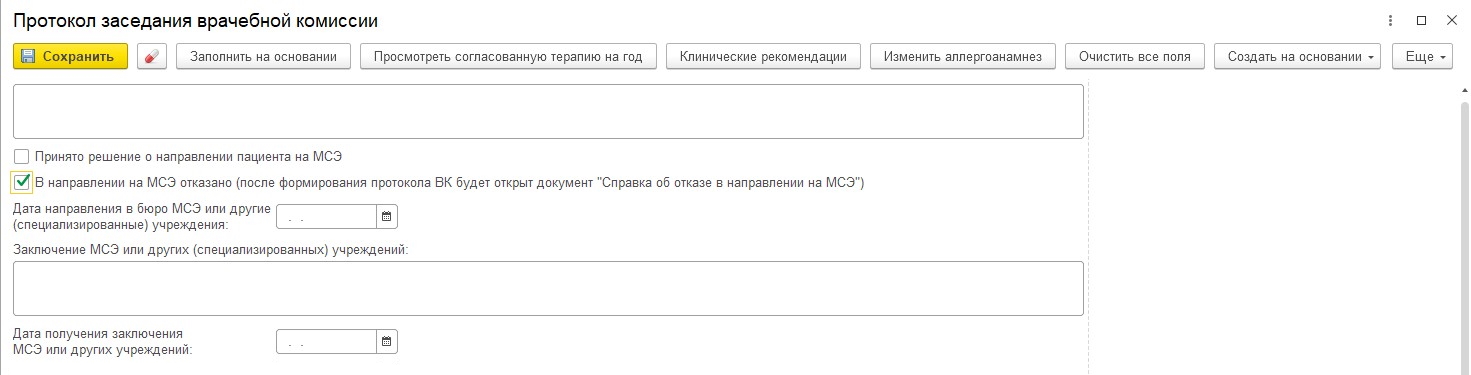 Рис.1 – ШМД «Протокол заседания ВК» чек-бокс «В направлении на МСЭ отказано»В справке об отказе автоматически заполняются поля Решение комиссии (номер и дата), Эксперты переносятся из ШМД протокол ВК поликлиника. При этом должность Председатель переносится как Председатель, а должности Секретарь и Заведующий отделением переносятся как Члены комиссии.По окончании работы с медицинским документом, нажать «Готов». В результате откроется форма создания медицинского документа «Справка об отказе в направлении на медико-социальную экспертизу» из ШМД (рис. 2).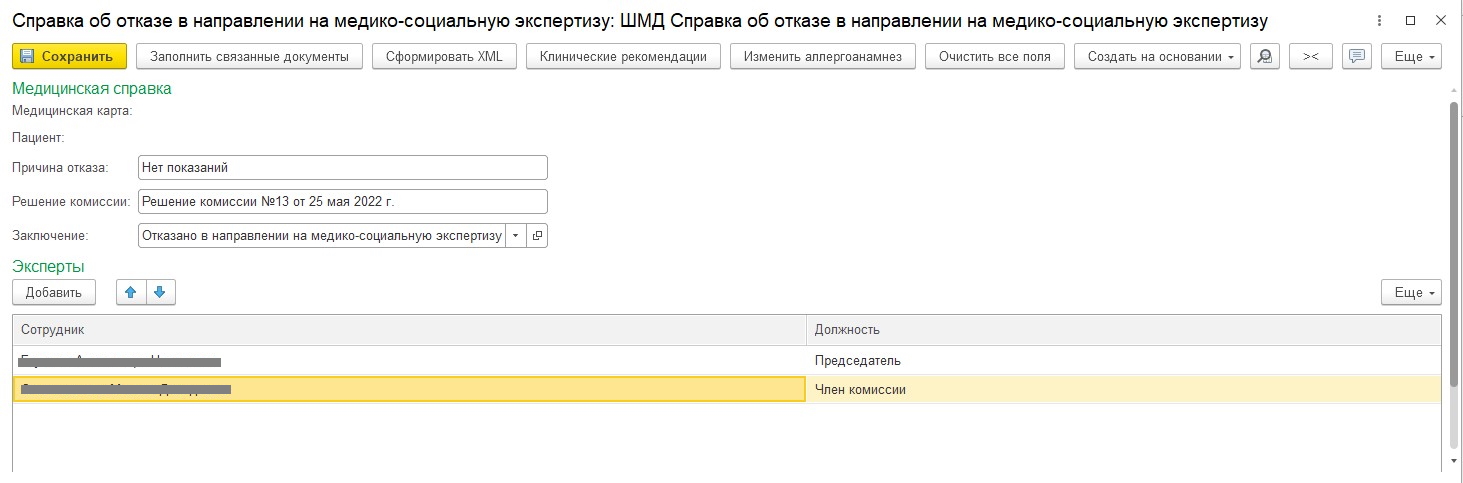 Рис.2 – ШМД «Справка об отказе в направлении на медико-социальную экспертизу»Поле причина отказа для ручного ввода, все поля доступны для редактирования. Проводим документ, устанавливаем ЭЦП.После подписания ЭЦП МО через обработку «Массовое подписание», СЭМД на основе МД «Справка об отказе в направлении на медико-социальную экспертизу» автоматически отправится из МИС в РЭМД.Информационная система управления ресурсами медицинских организаций Тюменской областиЭтап № 6. Реализация федеральных требований в информационной системе управления ресурсами медицинских организаций Тюменской области с учетом преемственности информации и территориальных приоритетовООО «1С-Медицина-Регион».Контракт № 28/22 от 29.03.2022 г.  на выполнение работ по развитию (модернизации) государственной Информационной системы управления ресурсами медицинских организаций Тюменской области.  Этап № 6.   Реализация федеральных требований в информационной системе управления ресурсами медицинских организаций Тюменской области с учетом преемственности информации и территориальных приоритетов